Division: Workforce Services Division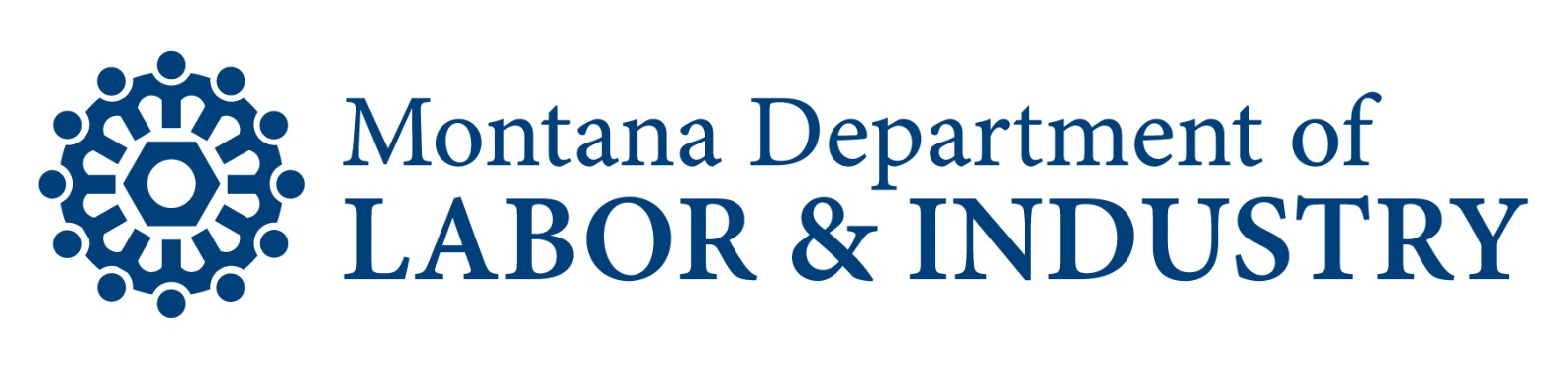 Category: ProgramsEffective Date: 10/1/2021Last Revised: 10/1/2021Policy No.: 04-16Health and Economic Livelihood Partnership (HELP) LinkPolicy –Training Support ScholarshipsBackgroundHELP-Link Training Support Scholarships allows HELP-Link eligible clients, who are engaged in education or training prior to seeking HELP-Link services, the opportunity to receive scholarship aid intended to help them complete their program.  Scholarships are awarded through a competitive application process at the discretion of the HELP-Link contractor and within the contractor’s budget.    ScopeThis policy applies to all MTDLI HELP-Link contractors and MTDLI Central Office staff. This policy is effective October 1, 2021.PolicyApplicants must be enrolled in an education or training program that leads to an in-demand and high wage occupation as defined by HELP-Link policy.   Education or training must be completed within twelve (12) months from the date of the award.  For training programs spanning more than twelve (12) months, the scholarship may only be awarded for expenses during the final twelve (12) months of training. Scholarships may be awarded up to $1,500 per client.  Funding may only be used for expenses:When there are no other available funding sources (including financial aid and the client’s own resources)Necessary to complete education/trainingTraining Support Scholarships must be paid directly to a vendor (all vendors must be willing and able to submit a W-9 form to receive payment).Administrative RequirementsFeedback to and from both DPHHS and MTDLI to communicate client involvement in HELP-Link and services provided.Provide data and information to legislative subcommittees regarding program participation, expenditures, and outcomes.Provide data and reports to DPHHS as needed.Oversight and EvaluationOversight and evaluation will be conducted by the Program Manager and/or designee(s).References2015 Montana Legislature Senate Bill 405 2019 Montana Legislature House Bill 6582021 Montana Legislature House Bill 614Montana Code Annotated (MCA), 39-12